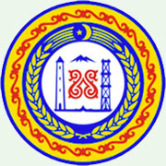   МИНИСТЕРСТВО  ФИНАНСОВ  ЧЕЧЕНСКОЙ  РЕСПУБЛИКИ  364 000,  г. Грозный, ул. Гаражная, д. 2 а                                                 	        тел: (8712) 62-79-99, факс: 62-79-84  ОКПО 45268875, ОГРН 1022002542583,                                                   		www.minfinchr.ru  ИНН 2020002560 КПП201601001    						E-mail: minfin.chr@mail.ru    03.02.2017 года № 273/30     на № ______  от ___________ПРЕДПИСАНИЕ № 01/2017
об устранении нарушений законодательства Российской Федерации и иных нормативных правовых актов о контрактной системе в сфере закупок товаров, работ, услуг для обеспечения государственных и муниципальных нуждВ соответствии с приказом Министерства финансов Чеченской Республики 
от 11.01.2017 года № 01-03-02/04 «О проведении плановой проверки
в ГКУ «Комплексный центр социального обслуживания населения» Старопромысловского района г. Грозного, в период с 18.01.2017 года 
по 31.01.2017 года в отношении ГКУ «Комплексный центр социального обслуживания населения» Старопромысловского района г. Грозного (далее - 
ГКУ «КЦСОН Старопромысловского района г. Грозного») главным специалистом-экспертом отдела внутреннего финансового аудита и контроля Министерства финансов Чеченской Республики Магомадовой Маликой Салмановной проведена плановая проверка соблюдения требований законодательства Российской Федерации и иных нормативных правовых актов о контрактной системе в сфере закупок товаров, работ, услуг для обеспечения государственных нужд за 2016 год.В ходе проверки выявлены следующие нарушения законодательства Российской Федерации и иных нормативных правовых актов о контрактной системе
в сфере закупок:Министерство финансов Чеченской Республики в соответствии с пунктом
2 части 22 статьи 99 ФЗ-44 и пунктом 4.6 Порядка осуществления контроля
за соблюдением ФЗ-44, утвержденного приказом Министерства финансов Чеченской Республики от 22 сентября 2014 г. № 01-03-01/90,ПРЕДПИСЫВАЕТ:1. В срок до 01 мая 2017 года устранить нарушение требований пункта 
2.3. Методических рекомендаций ФЗ-44, назначив контрактным управляющим
ГКУ «КЦСОН Старопромысловского района г. Грозный», лицо имеющее соответствующее образование, установленное частью 6 статьи 38 ФЗ-44 с учетом требования пункта 2.3. Методических рекомендаций или направив на обучение действующего контрактного управляющего.2. В срок до 01 мая 2017 года устранить нарушение требований части
5 статьи 39 ФЗ-44, включив в состав единой комиссии
ГКУ «КЦСОН Старопромысловского района г. Грозный» преимущественно лиц, прошедших профессиональную переподготовку или повышение квалификации
в сфере закупок, а также лиц, обладающих специальными знаниями, относящимися
к объекту закупки, либо направить членов котировочной комиссии на переподготовку или повышение квалификации в сфере закупок для получения соответствующего образования в соответствии с частью 5 статьи 39 ФЗ-44.3. Информацию о результатах исполнения настоящего Предписания представить в Министерство финансов Чеченской Республики до 01 мая 2017 года.Неисполнение в установленный срок настоящего Предписания влечет административную ответственность в соответствии с частью 7 статьи 19.5 Кодекса Российской Федерации об административных правонарушениях.Настоящее Предписание может быть обжаловано в установленном законом порядке путем обращения в суд.Первый заместитель министра						А.А. АддаевИсп. И.Н. АмирхаджиевТел. 8 (8712) 62-31-21Директору ГКУ «Комплексный центр социального обслуживания населения» Старопромысловского района 
г. ГрозногоЭ.С. ЗАКАЕВУ 1.Содержан ие нарушенияСодержан ие нарушенияСогласно части 1 статьи 38 Федерального закона от 5 апреля 2013 года № 44-ФЗ «О контрактной системе в сфере закупок товаров, работ и услуг для обеспечения государственных и муниципальных нужд» (далее – ФЗ-44) заказчики, совокупный годовой объем закупок, которых превышает сто миллионов рублей, создают контрактные службы (при этом создание специального структурного подразделения не является обязательным). Согласно части
2 статьи 38 ФЗ-44 в случае, если совокупный годовой объем закупок заказчика не превышает сто миллионов рублей и у заказчика отсутствует контрактная служба, заказчик назначает должностное лицо, ответственное за осуществление закупки или нескольких закупок, включая исполнение каждого контракта контрактного управляющего. Согласно части 6 статьи 38 ФЗ-44 работники контрактной службы, контрактный управляющий должны иметь высшее образование или дополнительное профессиональное образование в сфере закупок. Согласно части 23 статьи 112 ФЗ-44
до 1 января 2017 года работником контрактной службы или контрактным управляющим может быть лицо, имеющее профессиональное образование или дополнительное профессиональное образование в сфере размещения заказов
на поставки товаров, выполнение работ, оказание услуг для государственных и муниципальных нужд. Приказом ГКУ «КЦСОН Старопромысловского района 
г. Грозный» от 30.12.2015 года № 36-п «О назначении контрактного управляющего» контрактным управляющим назначен Даутмерзаев Зелимхан Абусаидович, который имеет документ о повышении квалификации по программе «Реформа системы государственных
и муниципальных закупок. Контрактная система в сфере закупок товаров, работ, услуг» в Негосударственном образовательном учреждении межрегионального центра повышении квалификации «Ориентир» в объеме 72 часов, выданный 12.02.2014 года.Министерством экономического развития Российской 
Федерации и Министерством образования и науки Российской Федерации в совместном письме от 12 марта 2015 года 
№ 5594-ЕЕ/Д28и/№АК-553/06 «О направлении методических рекомендаций» в целях реализации единой государственной политики в области дополнительного профессионального образования специалистов в сфере закупок товаров, работ, услуг для обеспечения государственных и муниципальных нужд, повышения уровня квалификации должностных лиц, занятых в сфере закупок, направлены для использования организациями, осуществляющими образовательную деятельность по дополнительным профессиональным программам повышения квалификации в сфере закупок, а также заказчиками при закупке образовательных услуг
в сфере закупок товаров, работ, услуг для обеспечения государственных и муниципальных нужд Методические рекомендации по реализации дополнительных профессиональных программ повышения квалификации в сфере закупок (далее - Методические рекомендации). Согласно пункту 2.3. Методических рекомендаций рекомендуется устанавливать минимальный срок освоения Программ вне зависимости от используемых технологий обучения не менее 108 часов, за исключением случаев, установленных пунктом 2.4 данных Методических рекомендаций, согласно которому в случае реализации Программ в целях обучения руководителей организаций-заказчиков минимальный срок обучения по таким Программам может быть снижен до 40 часов.Таким образом, ГКУ «КЦСОН Старопромысловского района 
г. Грозный» при назначении контрактного управляющего Даутмерзаева Зелимхана Абусаидовича нарушены требования пункта 2.3. Методических рекомендаций. 1.Нарушение в денежном выраженииНарушение в денежном выражении-1.Дата (период) совершения нарушенияДата (период) совершения нарушенияВесь проверяемый период1.Нарушенные положения нормативных правовых актов (со ссылками на соответствующие пункты, части, статьи)Нарушенные положения нормативных правовых актов (со ссылками на соответствующие пункты, части, статьи)пункта 2.3. Методических рекомендаций.1.Документы, подтверждающие нарушениеДокументы, подтверждающие нарушение1. Акт плановой проверки № 01/2017 от 31.01.2017 года.2. Копия приказа ГКУ «КЦСОН Старопромысловского района 
г. Грозный» от 30.12.2015 года № 36-п 2.2.Содержание нарушенияСогласно части 1 статьи 39 ФЗ-44 для определения поставщиков (подрядчиков, исполнителей), за исключением осуществления закупки у единственного поставщика (подрядчика, исполнителя), заказчик создает комиссию по осуществлению закупок. Согласно части 2 статьи 39 ФЗ-44 решение о создании комиссии принимается заказчиком до начала проведения закупки. При этом определяются состав комиссии и порядок ее работы, назначается председатель комиссии. Согласно части 3 статьи
39 ФЗ-44 заказчиком могут создаваться конкурсные, аукционные, котировочные комиссии, комиссии по рассмотрению заявок
на участие в запросе предложений и окончательных предложений
и единые комиссии, осуществляющие функции по осуществлению закупок путем проведения конкурсов, аукционов, запросов котировок, запросов предложений. Число членов конкурсной, аукционной или единой комиссии должно быть не менее чем пять человек, число членов котировочной комиссии, комиссии
по рассмотрению заявок на участие в запросе предложений
и окончательных предложений должно быть не менее чем три человека. Согласно части 5 статьи 39 ФЗ-44 заказчик включает
в состав комиссии преимущественно лиц, прошедших профессиональную переподготовку или повышение квалификации
в сфере закупок, а также лиц, обладающих специальными знаниями, относящимися к объекту закупки.Приказом ГКУ «КЦСОН Старопромысловского района 
г. Грозный» от 30.12.2015 года № 37-п «О создании единой комиссии по осуществлению закупок товаров, работ, услуг для обеспечения нужд ГКУ «КЦСОН Старопромысловского района г. Грозный» создана единая комиссия, состоящая из пяти человек, только один
из которых имеет документ, подтверждающий повышение квалификации в сфере закупок.Таким образом, ГКУ «КЦСОН Старопромысловского района   г. Грозный» при создании единой комиссии нарушены требования части 5 статьи 39 ФЗ-44.2.2.Нарушение в денежном выражении-2.2.Дата (период) совершения нарушенияВесь проверяемый период.2.2.Нарушенные положения нормативных правовых актов (со ссылками на соответствующие пункты, части, статьи)Требования части 5 статьи 39 ФЗ-442.2.Документы, подтверждающие нарушение1. Акт плановой проверки № 01/2017 от 31.01.2017 года.2. Копия приказа ГКУ «КЦСОН Старопромысловского района 
г. Грозный» от 30.12.2015 года № 37-п.